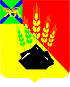 ДУМАМИХАЙЛОВСКОГО МУНИЦИПАЛЬНОГО РАЙОНА  Р Е Ш Е Н И Е                                                                 с. Михайловка                                            Об утверждении Положения «О порядке предоставления сотруднику, замещающему должность участкового  уполномоченного полиции, жилыхпомещений муниципального жилищного фонда администрации Михайловского муниципального района»                                                                                  Принято Думой Михайловского	                                                                        муниципального района                                                                                  от 23.04.2015г.  № 654В соответствии со ст. 14 п. 1 п. п. 4 Федерального закона Российской Федерации от 06.10.2003 N 131-ФЗ "Об общих принципах организации местного самоуправления в Российской Федерации",   Федеральным законом от 07.02.2011 № 3-ФЗ «О полиции», руководствуясь Уставом Михайловского муниципального района      1. Утвердить Положение  «О порядке предоставления сотруднику, замещающему должность участкового  уполномоченного полиции, жилых помещений муниципального жилищного фонда администрации Михайловского муниципального района» (Приложение № 1).  2. Настоящее решение вступает в силу после его официального опубликования и распространяет свое действие на правоотношения,  возникшие с 01.01.2015 года.Глава Михайловского муниципального  района -	             Глава администрации района                                                       А.И. Чеботковс. Михайловка№ 654-НПА28.04.2015 г.                                                                     Приложение № 1       УТВЕРЖДЕНО      решением Думы Михайловского       муниципального района       от 23.04.2015г.	№ 654ПоложениеО порядке предоставления сотруднику, замещающему должность участкового уполномоченного полиции, жилых помещений муниципального жилищного фонда администрации Михайловского муниципального района1. Общие положения1.1. Настоящее Положение разработано в соответствии со ст. 14  п.1 п.п. 4 Федеральным законом от 06.10.2003 г. № 131-ФЗ «Об общих принципах организации местного самоуправления в Российской Федерации», Федеральным законом от 07.02.2011 № 3-ФЗ «О полиции». Уставом Михайловского муниципального района.1.2. Настоящее Положение определяет основания и порядок предоставления сотрудникам, замещающим должность участкового уполномоченного полиции, жилых помещений муниципального жилищного фонда администрации Михайловского муниципального района.2. Основные понятия2.1. В целях настоящего Положения к жилым помещениям муниципального жилищного фонда администрации Михайловского муниципального района, предоставляемым сотрудникам, замещающим должность участкового уполномоченного полиции, относятся служебные жилые помещения специализированного жилищного фонда администрации Михайловского муниципального района (далее – служебные жилые помещения).2.2. Совокупность служебных жилых помещений, предназначенных для сотрудников, замещающих должность участкового уполномоченного полиции, не может составлять более 50% от совокупности всех служебных жилых помещений специализированного жилищного фонда администрации Михайловского муниципального района, предназначенных для проживания отдельных категорий граждан и предоставляемых по правилам, предусмотренным настоящим Положением.2.3. Включение жилого помещения муниципального жилищного фонда администрации Михайловского муниципального района в специализированный жилищный фонд с отнесением такого помещения к служебным жилым помещениям, исключение жилого помещения из указанного фонда, предоставление служебного жилого помещения сотруднику, замещающему должность участкового уполномоченного полиции, осуществляются на основании решения главы администрации Михайловского муниципального района, в форме постановления администрации Михайловского муниципального района, в соответствии с законодательством Российской Федерации.2.4. Служебные жилые помещения, предоставленные администрацией Михайловского муниципального района сотрудникам, замещающим должность участкового уполномоченного полиции, могут быть в течение пяти лет со дня вступления в силу Федерального закона от 19.07.2011 г. № 247-ФЗ «О социальных гарантиях сотрудникам органов внутренних дел Российской Федерации и внесении изменений в отдельные законодательные акты Российской Федерации» переданы на возмездной основе в федеральную собственность в целях формирования специализированного жилищного фонда федерального органа исполнительной власти в сфере внутренних дел в порядке и на условиях, определяемых Правительством Российской Федерации.2.5. Служебные жилые помещения предоставляются участковым уполномоченным полиции, выполняющим обязанности по указанной должности на территории Михайловского муниципального района, не имеющим жилого помещения на территории Михайловского муниципального района (далее – участковые уполномоченные полиции) и совместно проживающим с ними членам их семьи.2.6. Не имеющими жилого помещения на территории Михайловского муниципального района признаются участковые уполномоченные полиции, не являющиеся нанимателем жилого помещения по договору социального найма или членом семьи нанимателя жилого помещения по договору социального найма, либо собственником жилого помещения или членом семьи собственника жилого помещения, расположенного на территории Михайловского муниципального района.2.7. В качестве служебного жилого помещений участковым уполномоченным полиции предоставляются жилые помещения в виде отдельной квартиры, пригодные для проживания граждан и благоустроенные применительно к условиям Михайловского муниципального района.2.8. Служебное жилое помещение предоставляется участковому уполномоченному полиции на основании Постановления администрации Михайловского муниципального района о предоставлении служебного жилого помещения.Постановление администрации Михайловского муниципального района о предоставлении служебного жилого помещения является основанием заключения соответствующего договора найма служебного жилого помещения.В договоре найма служебного жилого помещения указываются проживающие совместно с участковым уполномоченным полиции члены его семьи.Договор найма служебного жилого помещения заключается между администрацией Михайловского муниципального района и участковым уполномоченным полиции в порядке, предусмотренном Жилищным кодексом Российской Федерации для договора найма специализированного жилого помещения.Пользование жилым помещением по договору найма служебного жилого помещения осуществляется в соответствии с Жилищным кодексом Российской Федерации и договором найма служебного жилого помещения.Участковый уполномоченный полиции, которому предоставлено служебное жилое помещение, не вправе осуществлять обмен этого жилого помещения, а также передавать его в поднаем.2.9. Основанием  для рассмотрения вопроса о предоставлении служебного жилого помещения  является ходатайство начальника отдела МВД Российской Федерации по Михайловскому району о предоставлении участковому уполномоченному полиции служебного жилого помещения в соответствии с пунктом 5 статьи 9 Федерального закона от 19.07.2011 г. № 247-ФЗ «О социальных гарантиях сотрудникам органов внутренних дел Российской Федерации и внесении изменений в отдельные законодательные акты Российской Федерации».2.10. С ходатайством о предоставлении служебного жилого помещения должны быть представлены следующие документы:1) копия рапорта участкового уполномоченного полиции о предоставлении ему служебного жилого помещения в соответствии с пунктом 3 статьи 44 Федерального закона от 07.02.2011 г. № 3-ФЗ «О полиции», с указанием совместно проживающих с ним членов его семьи (далее – члены семьи);2) выписка из приказа о назначении участковым уполномоченным полиции;3) копии документов, удостоверяющих личность участкового уполномоченного полиции и личность каждого из членов его семьи;4) копии документов, подтверждающих состав семьи участкового уполномоченного полиции;5) выписки из Единого государственного реестра прав на недвижимое имущество и сделок с ним о зарегистрированных правах участкового уполномоченного полиции и членов его семьи на объекты недвижимого имущества, расположенные на территории сельского поселения, выданные уполномоченным органом в области государственной регистрации прав на недвижимое имущество и сделок с ним.2.11. Решение о предоставлении служебного жилого помещения или об отказе в предоставлении служебного жилого помещения участковому уполномоченному полиции должно быть принято администрацией Михайловского муниципального района не позднее чем через тридцать рабочих дней со дня представления ходатайства начальника отдела МВД Российской Федерации по Михайловскому району и документов, предусмотренных частью 2 настоящей статьи.2.12. Договор найма служебного жилого помещения заключается на время выполнения участковым уполномоченным полиции обязанностей по указанной должности на территории сельского поселения.Увольнение участкового уполномоченного полиции из органов внутренних дел, или перевод его на должность, не связанную с выполнением обязанностей участкового уполномоченного полиции на территории сельского поселения, является основанием прекращения договора найма служебного жилого помещения.В случае расторжения или прекращения договора найма служебного жилого помещения участковый уполномоченный полиции и члены его семьи должны освободить служебное жилое помещение. В случае отказа освободить служебное жилое помещение они подлежат выселению в судебном порядке.3. Отказ в предоставлении служебного жилого помещения3.1. Отказ в предоставлении служебного жилого помещения допускается в случаях, если:1) на момент представления в администрацию Михайловского муниципального района ходатайства начальника отдела МВД Российской Федерации в Михайловском районе, о предоставлении участковому уполномоченному полиции служебного жилого помещения, в муниципальном жилищном фонде администрации Михайловского муниципального района отсутствуют свободные жилые помещения, которые могут быть предоставлены участковым уполномоченным полиции;2) не представлены документы, предусмотренные частью 2 статьи 5 настоящего Положения.3.2. Решение об отказе в предоставлении служебного жилого помещения, оформленное в виде письменного ответа на ходатайство начальника отдела МВД Российской Федерации по Михайловскому району о предоставлении участковому уполномоченному полиции служебного жилого помещения, должно содержать основания для отказа, предусмотренные частью 1 настоящей статьи.4. Заключительные положенияОтказ в предоставлении служебного жилого помещения конкретному участковому уполномоченному полиции не является препятствием,  для последующих обращений начальника отдела МВД Российской Федерации по Михайловскому району,  в администрацию Михайловского муниципального района с ходатайством о предоставлении данному участковому уполномоченному полиции служебного жилого помещения.